Text Messages – Personal Mobile DeviceVirvus Jones and Richard CallowTime Period:  May 3, 2023 – May 10, 2023Wed, May 3, 8:24am Virvus Jones8:24 AMAlso, in a separate lengthy filing yesterday, Bailey accused Gardner’s advisor Maurice Foxworth of playing a role on her legal team I the removal case, despite Foxworth having his law license suspended in Missouri.  The filing cites as evidence of Foxworth’s involvement an email he sent to attorney’s on Gardner’s defense team.  According to Bailey’s filings, the CAO has paid approximately $216,000 to LLCs controlled by Foxworth.  The filing says Foxworth has been an advisor to Gardner since 2016 and “may live in Virginia.”Richard Callow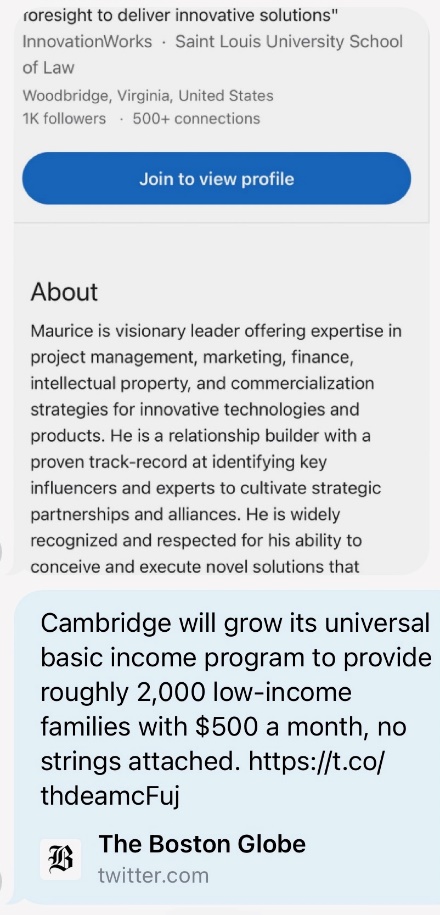 Wed, May 3, 11:36 AMRichard Callow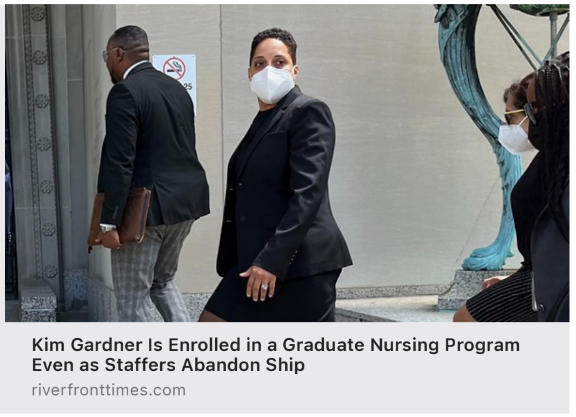 Wed, May 3, 4:47 PMMayor Jones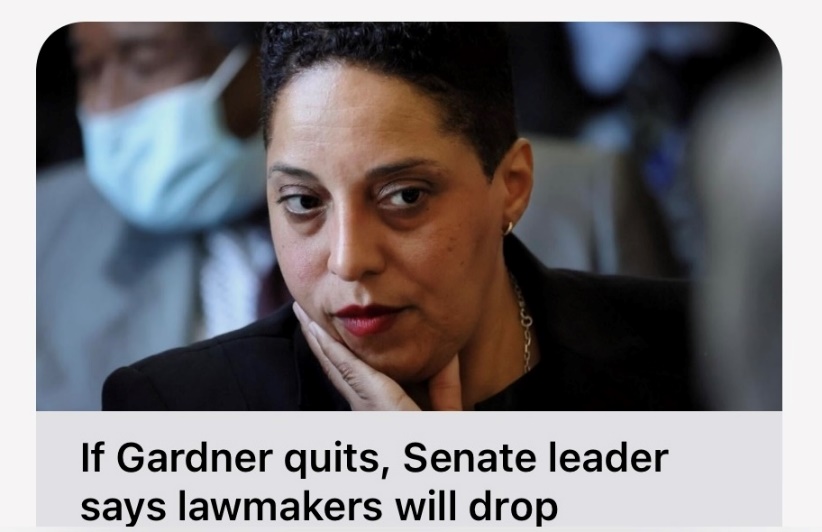 Richard CallowHahahaMayor Jones I’ll believe it when I see it.Richard Callow Same
Virvus Jones The new Mr. ObviousThu, May 4, 12:36 PMMayor Jones Hearing rumors of a 2PM announcementRichard CallowSta or goThursday, May 4, 2:05 PMMayor Jones I see two camera crews outside the courthouseRichard CallowKMOV accidentally aired a graphic that she had resigned.  They have since taken it down.Mayor Jones I swear, they can’t get shit right. Nothing going on here and I’m tired of watching.Richard Callow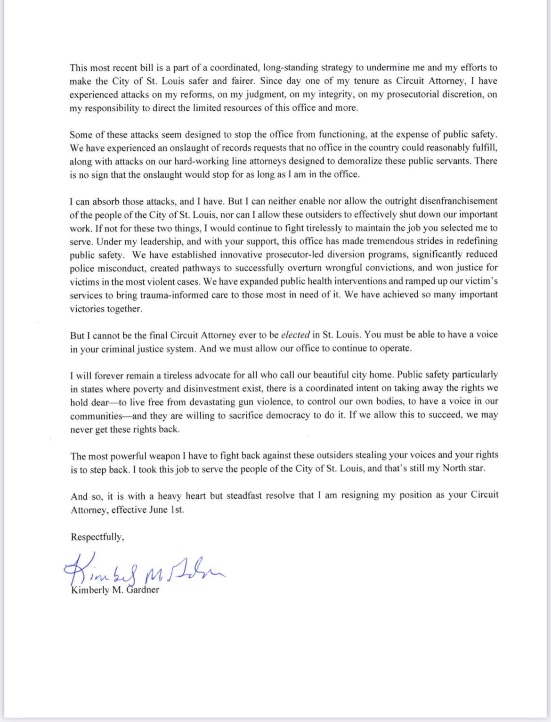 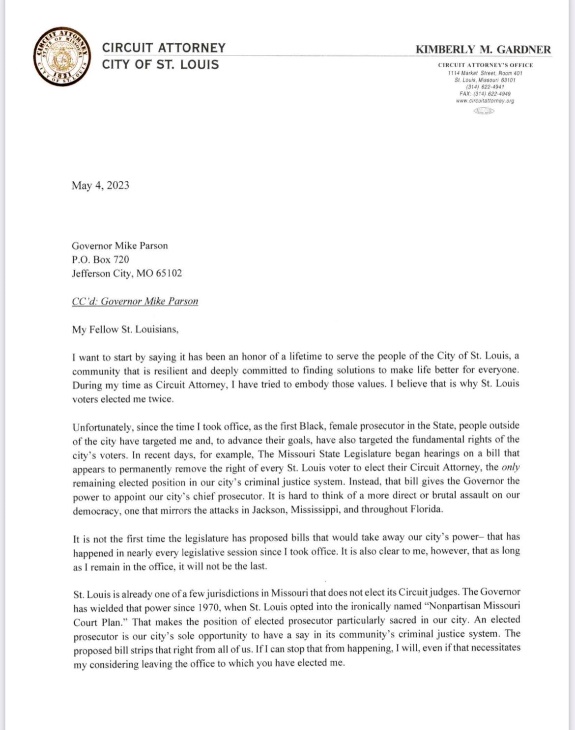 She’s announced her resignation.  Effective June 1Mayor Jones On TV?Richard CallowTwitterHere’s the President’s statement on CA’s resignation:St. Louisans deserve a fair and just criminal justice system.  There is no doubt that our system is in need of reform.  But we can’t rely on today’s decision by the Circuit Attorney alone to solve the issues prevalent in our broken criminal justice system.  We have to reduce conditions that lead to violent crimes in the first place.  Addressing root issues creates a cascading effect-making resident safer and the Circuit Attorney’s office more effective in the cases it does prosecute.  I am encouraged by Governor Parson’s readiness to work with local official in appointing a new Circuit Attorney.  I’m calling on him to name a constructive partner who understands the needs and values of city residents.Thu, May 4, 9:13 PMRichard CallowState Sen Steve Roberts tells me Gardner’s resignation “takes some of the wind out of the sails” of GOP bills that he’s said attacked St. Louis politically.  If he’d have interest in a potential appointment as Interim CAL: “Right now my focus is on the last 6 days of session”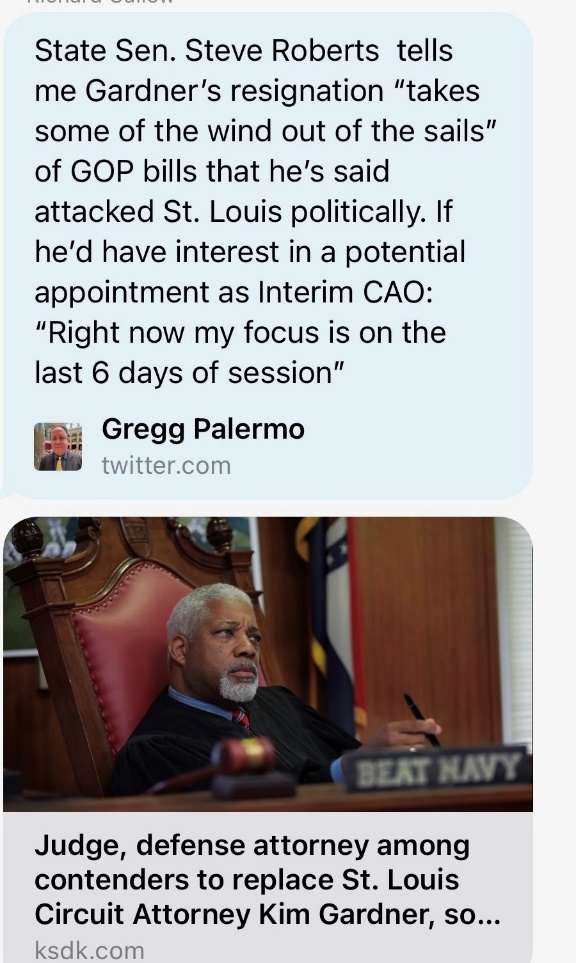 Fri, May 5, 12:06 PMRichard CallowKim “press conference” is “going well”Mayor JonesHahahah!Fri, May 9, 2:09 PMRichard CallowJennifer Joyce called me.  She will do anything necessary to stop Steve Roberts.  There is a personnel file. 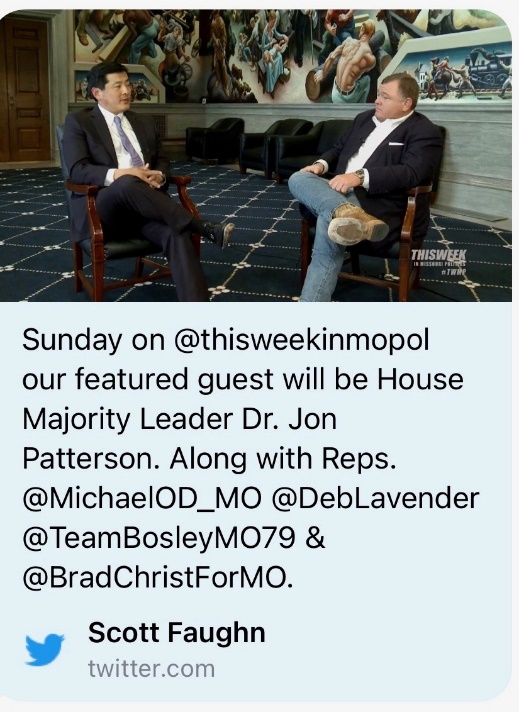 Look at the panelFri, May 5, 5:05 PMRichard Callow She is calling through her Rolodex of Republican prosecutors right now and is having them ask the governor to take her call.  She is past president of the Mo Prosecutors. She has 1 message: no SteveMayor Jones Bet!Tue, May 9, 7:26 AMRichard Callow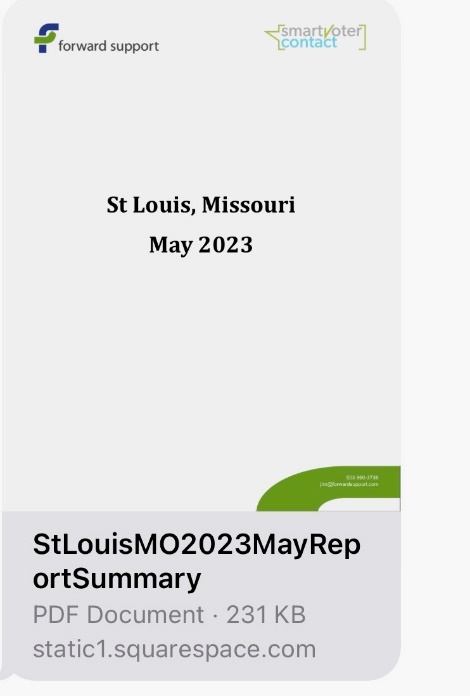 Mayor Jones Do you know who satic1 square is. Richard Callow NopeVirvus Jones Somebody has been busyIs it being distributed to the press?Richard CallowYesMayor Jones The Gov ain’t picking him.  And we mobilize to make sure his ass gets dragged. Virvus JonesYesRichard Callow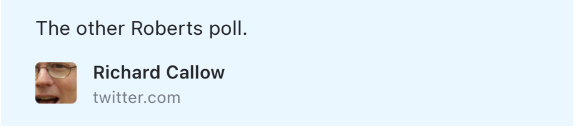 Tue, May 9, 9:43 AMRichard Callow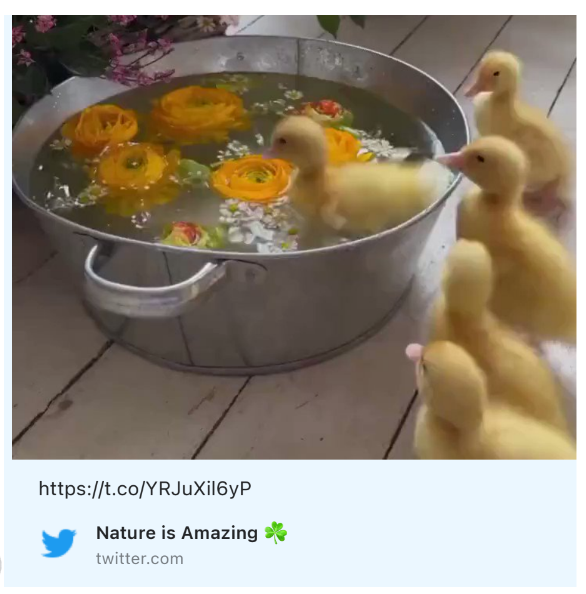 Circuit Attorney raceTue, May 9, 2:21 PMMayor Jones 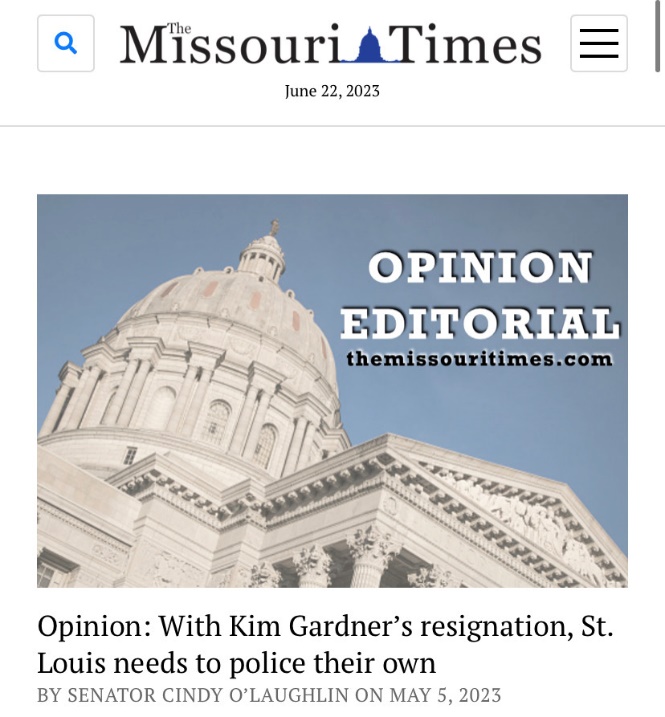 Please resist the urge to say anything about this crazy editorial.  The only paragraph that makes sense is the last one. Richard CallowAnd the one before thatMayor Jones I was being generousIt basically says “Thanks for staying in STL even the we’re responsible for the horrific amount of guns on your streets.”